COLEGIO NUESTRA SEÑORA DEL HUERTOCiclo Orientado en Ciencias NaturalesIntroducción a la Investigación en Ciencias NaturalesDivisión 5° “C”Profesora: Salinas, LauraTrabajo Practico N° 5DIA DEL CIENTÍFICOComo se los mencione en clases el 10 de abril se celebra el día del científico en conmemoración al nacimiento del doctor Bernardo Houssay (1887-1971), eminente científico argentino cuya trayectoria marcó un punto de inflexión en el desarrollo de la ciencia en nuestro país. Cofundador del Consejo Nacional de Investigaciones Científicas y Técnicas, CONICET, Houssay obtuvo el premio Nobel de Medicina y Fisiología en 1947. La celebración de este día constituye un reconocimiento a quienes hacen de la actividad científica su elección de vida y, con gran vocación, aunque no sin dificultades, contribuyen a un mayor bienestar general. La ciencia y la tecnología merecen un lugar central entre las prioridades del país ya que son factores principales para el crecimiento económico de las naciones, generando en interacción con el sector productivo importantes innovaciones que contribuyen al desarrollo sustentable.La propuesta para esta actividad es poder trabajar sobre Buscar noticias sobre Inventos o InvestigacionesArgentinosBiografía de 2 Científicos Argentinos, que consideres que con sus trabajos o investigaciones contribuyeron a los avances de la humanidad.Cuál es el principal Organismo dedicado a la promoción de la Ciencia y la Tecnología en la Argentina. Cuál es la misión y función.Armar un pequeño guion radial donde le realizamos una pequeña entrevista al científico. Guion RadialLa entrevista: La misma debe constar con un máximo de 5 preguntas con sus respectivas respuestas. Los datos que deben estar presente son:Estudios realizadosEspecialidadPremios o reconocimientosY lo que Uds. consideren importanteLa idea es que no repitamos los científicospara el programa radial pueden reportear a cualquier científico internacional o nacional, contemporáneo o no (puede ser alguien que ya haya fallecido) algunos ejemplos: Favaloro, Einstein, Darwin, los científicos del Malbrán, etc.El espacio será de 10 minutos, el mismo debe ser presentado solamente en versión escrita (no grabada).Los pasos para realizar el guion están en el documento anexo. La fecha de presentación será establecida para jueves 23, voy a estar recibiendo consultas el día Lunes 20 en los horarios de 9:00 a 11.30.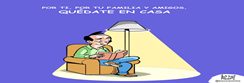 Día del Investigador CientíficoPara homenajear a todos los científicos argentinos se instituyó al 10 de abril como el día del Investigador Científico, fecha del natalicio de Bernardo Houssay. El Dr. Houssay creó el Conicet y fue el primer Premio Nobel de América Latina. Precisamente  en 1947,  recibió el PremioNobel en Ciencias por descubrir que la anterohipófisis regulaba no sólo el crecimiento sino también el metabolismo de los hidratos de carbono.  
   Como él, hubo y hay muchos, generalmente anónimos. Pero que trabajan, se esfuerzan, y luchan por el desarrollo de mejores condiciones de vida para la humanidad. 
   Sus pasiones fueron el laboratorio y la cátedra, los dos encarados como formas de aprender y enseñar. Nació el 10 de abril de 1887, en un hogar de franceses radicados en el barrio de Almagro. A los cinco años rindió examen para ingresar a la escuela primaria y lo admitieron en tercer grado. . Hizo el secundario en un colegio privado incorporado al Nacional Central; tuvo que lograr una autorización especial para rendir sus exámenes con sólo 8 años. Obtuvo el título de bachiller a los 13 y el de farmacéutico a los 17. Fue profesor a los 21 y médico a los 23.  
  Hasta el día de su muerte – 27 de Septiembre de 1971 – mantuvo el mismo espíritu animoso para aprender y enseñar. Esa tenacidad lo convirtió en un líder universitario y en la investigación científica. En ningún momento lo abandonó su fe en las posibilidades del desarrollo científico argentino, formando discípulos y trabajando con los medios que las circunstancias ponían a su alcance. En 1919 fue designado profesor de Fisiología en la Facultad de Medicina de Buenos Aires, y fue exonerado de su cátedra en Septiembre de 1946 pero continuó investigando en el Instituto de Biología Experimental que él mismo creó con apoyo privado. En 1945 se publicó el tratado de fisiología humana bajo su coordinación, que es conocido como “la Fisiología de Houssay” y que fue traducido al inglés, francés, japonés, portugués, griego, italiano y otros idiomas. 
   La obra marca un hito en los estudios médicos y permitió, decir que “puso a la Argentina en el mapa de la fisiología mundial”.  Fue primer Presidente del Consejo Nacional de Investigaciones Científicas y Técnicas.  
Bernardo Houssay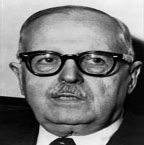 